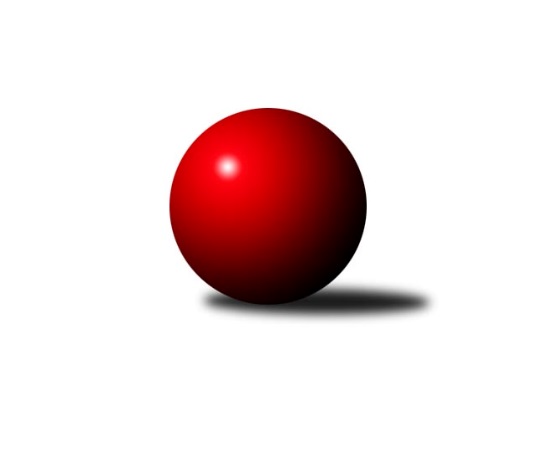 Č.22Ročník 2017/2018	28.4.2024 Krajský přebor KV 2017/2018Statistika 22. kolaTabulka družstev:		družstvo	záp	výh	rem	proh	skore	sety	průměr	body	plné	dorážka	chyby	1.	Jiskra Hazlov˝B˝	22	18	1	3	241 : 111 	(158.5 : 105.5)	2530	37	1748	783	33.3	2.	Kuželky Aš˝B˝	22	16	0	6	224 : 128 	(157.5 : 106.5)	2519	32	1730	789	36.5	3.	Slovan K.Vary˝B˝	22	14	2	6	219 : 133 	(150.5 : 102.5)	2502	30	1729	773	35.8	4.	Jiskra Šabina	22	15	0	7	213 : 139 	(144.0 : 120.0)	2493	30	1732	761	40.7	5.	Sokol Teplá	22	14	1	7	204 : 148 	(140.5 : 112.5)	2463	29	1718	745	34.9	6.	Lokomotiva Cheb˝C˝	22	10	0	12	163 : 189 	(122.0 : 142.0)	2403	20	1679	725	41.5	7.	TJ Lomnice˝C˝	22	9	1	12	163 : 189 	(120.0 : 144.0)	2421	19	1694	727	49.1	8.	SKK K.Vary˝B˝	22	8	1	13	146 : 206 	(115.5 : 148.5)	2436	17	1706	730	41	9.	Lokomotiva Cheb˝D˝	22	6	2	14	148 : 204 	(116.5 : 147.5)	2336	14	1633	704	47.2	10.	TJ Jáchymov˝B˝	22	7	0	15	128 : 224 	(107.5 : 156.5)	2399	14	1683	716	51.5	11.	Slavia Karlovy Vary	22	6	1	15	144 : 208 	(133.5 : 130.5)	2441	13	1712	729	46	12.	SKK K.Vary˝C˝	22	4	1	17	119 : 233 	(107.0 : 157.0)	2335	9	1652	684	55.3Tabulka doma:		družstvo	záp	výh	rem	proh	skore	sety	průměr	body	maximum	minimum	1.	Sokol Teplá	11	9	1	1	120 : 56 	(78.0 : 54.0)	2564	19	2663	2507	2.	Slovan K.Vary˝B˝	11	9	0	2	122 : 54 	(75.5 : 45.5)	2510	18	2583	2366	3.	Lokomotiva Cheb˝C˝	11	9	0	2	120 : 56 	(77.0 : 55.0)	2572	18	2639	2485	4.	Kuželky Aš˝B˝	11	9	0	2	119 : 57 	(85.5 : 46.5)	2542	18	2727	2379	5.	Jiskra Hazlov˝B˝	11	8	1	2	119 : 57 	(82.5 : 49.5)	2619	17	2734	2494	6.	Jiskra Šabina	11	8	0	3	115 : 61 	(73.0 : 59.0)	2442	16	2497	2377	7.	TJ Lomnice˝C˝	11	7	1	3	103 : 73 	(68.0 : 64.0)	2402	15	2473	2263	8.	Lokomotiva Cheb˝D˝	11	5	2	4	96 : 80 	(69.0 : 63.0)	2519	12	2591	2413	9.	TJ Jáchymov˝B˝	11	6	0	5	95 : 81 	(66.0 : 66.0)	2405	12	2489	2323	10.	SKK K.Vary˝B˝	11	5	0	6	80 : 96 	(58.0 : 74.0)	2446	10	2507	2330	11.	SKK K.Vary˝C˝	11	4	0	7	81 : 95 	(64.5 : 67.5)	2374	8	2498	2034	12.	Slavia Karlovy Vary	11	4	0	7	78 : 98 	(72.0 : 60.0)	2362	8	2563	1975Tabulka venku:		družstvo	záp	výh	rem	proh	skore	sety	průměr	body	maximum	minimum	1.	Jiskra Hazlov˝B˝	11	10	0	1	122 : 54 	(76.0 : 56.0)	2519	20	2618	2426	2.	Kuželky Aš˝B˝	11	7	0	4	105 : 71 	(72.0 : 60.0)	2516	14	2640	2402	3.	Jiskra Šabina	11	7	0	4	98 : 78 	(71.0 : 61.0)	2499	14	2697	2380	4.	Slovan K.Vary˝B˝	11	5	2	4	97 : 79 	(75.0 : 57.0)	2503	12	2653	2362	5.	Sokol Teplá	11	5	0	6	84 : 92 	(62.5 : 58.5)	2450	10	2627	2387	6.	SKK K.Vary˝B˝	11	3	1	7	66 : 110 	(57.5 : 74.5)	2438	7	2612	2295	7.	Slavia Karlovy Vary	11	2	1	8	66 : 110 	(61.5 : 70.5)	2451	5	2557	2347	8.	TJ Lomnice˝C˝	11	2	0	9	60 : 116 	(52.0 : 80.0)	2423	4	2526	2341	9.	Lokomotiva Cheb˝D˝	11	1	0	10	52 : 124 	(47.5 : 84.5)	2324	2	2419	2233	10.	Lokomotiva Cheb˝C˝	11	1	0	10	43 : 133 	(45.0 : 87.0)	2401	2	2579	2293	11.	TJ Jáchymov˝B˝	11	1	0	10	33 : 143 	(41.5 : 90.5)	2398	2	2500	2215	12.	SKK K.Vary˝C˝	11	0	1	10	38 : 138 	(42.5 : 89.5)	2339	1	2473	2182Tabulka podzimní části:		družstvo	záp	výh	rem	proh	skore	sety	průměr	body	doma	venku	1.	Jiskra Šabina	11	9	0	2	117 : 59 	(76.0 : 56.0)	2545	18 	6 	0 	1 	3 	0 	1	2.	Jiskra Hazlov˝B˝	11	9	0	2	111 : 65 	(76.5 : 55.5)	2541	18 	4 	0 	1 	5 	0 	1	3.	Slovan K.Vary˝B˝	11	8	1	2	113 : 63 	(86.0 : 46.0)	2482	17 	5 	0 	1 	3 	1 	1	4.	Kuželky Aš˝B˝	11	7	0	4	101 : 75 	(70.5 : 61.5)	2519	14 	6 	0 	1 	1 	0 	3	5.	Sokol Teplá	11	6	1	4	101 : 75 	(70.5 : 61.5)	2453	13 	3 	1 	1 	3 	0 	3	6.	Lokomotiva Cheb˝C˝	11	6	0	5	85 : 91 	(60.0 : 72.0)	2386	12 	5 	0 	1 	1 	0 	4	7.	TJ Lomnice˝C˝	11	5	1	5	93 : 83 	(68.5 : 63.5)	2418	11 	4 	1 	1 	1 	0 	4	8.	Slavia Karlovy Vary	11	3	1	7	84 : 92 	(67.5 : 64.5)	2418	7 	2 	0 	2 	1 	1 	5	9.	Lokomotiva Cheb˝D˝	11	3	1	7	71 : 105 	(62.5 : 69.5)	2318	7 	2 	1 	2 	1 	0 	5	10.	SKK K.Vary˝B˝	11	3	0	8	64 : 112 	(57.0 : 75.0)	2408	6 	1 	0 	4 	2 	0 	4	11.	SKK K.Vary˝C˝	11	2	1	8	64 : 112 	(52.0 : 80.0)	2344	5 	2 	0 	3 	0 	1 	5	12.	TJ Jáchymov˝B˝	11	2	0	9	52 : 124 	(45.0 : 87.0)	2401	4 	2 	0 	3 	0 	0 	6Tabulka jarní části:		družstvo	záp	výh	rem	proh	skore	sety	průměr	body	doma	venku	1.	Jiskra Hazlov˝B˝	11	9	1	1	130 : 46 	(82.0 : 50.0)	2550	19 	4 	1 	1 	5 	0 	0 	2.	Kuželky Aš˝B˝	11	9	0	2	123 : 53 	(87.0 : 45.0)	2534	18 	3 	0 	1 	6 	0 	1 	3.	Sokol Teplá	11	8	0	3	103 : 73 	(70.0 : 51.0)	2494	16 	6 	0 	0 	2 	0 	3 	4.	Slovan K.Vary˝B˝	11	6	1	4	106 : 70 	(64.5 : 56.5)	2524	13 	4 	0 	1 	2 	1 	3 	5.	Jiskra Šabina	11	6	0	5	96 : 80 	(68.0 : 64.0)	2449	12 	2 	0 	2 	4 	0 	3 	6.	SKK K.Vary˝B˝	11	5	1	5	82 : 94 	(58.5 : 73.5)	2467	11 	4 	0 	2 	1 	1 	3 	7.	TJ Jáchymov˝B˝	11	5	0	6	76 : 100 	(62.5 : 69.5)	2396	10 	4 	0 	2 	1 	0 	4 	8.	Lokomotiva Cheb˝C˝	11	4	0	7	78 : 98 	(62.0 : 70.0)	2443	8 	4 	0 	1 	0 	0 	6 	9.	TJ Lomnice˝C˝	11	4	0	7	70 : 106 	(51.5 : 80.5)	2410	8 	3 	0 	2 	1 	0 	5 	10.	Lokomotiva Cheb˝D˝	11	3	1	7	77 : 99 	(54.0 : 78.0)	2382	7 	3 	1 	2 	0 	0 	5 	11.	Slavia Karlovy Vary	11	3	0	8	60 : 116 	(66.0 : 66.0)	2465	6 	2 	0 	5 	1 	0 	3 	12.	SKK K.Vary˝C˝	11	2	0	9	55 : 121 	(55.0 : 77.0)	2357	4 	2 	0 	4 	0 	0 	5 Zisk bodů pro družstvo:		jméno hráče	družstvo	body	zápasy	v %	dílčí body	sety	v %	1.	Petr Jedlička ml. 	Kuželky Aš˝B˝ 	44	/	22	(100%)		/		(%)	2.	Petr Haken 	Jiskra Hazlov˝B˝ 	34	/	19	(89%)		/		(%)	3.	Jana Komancová 	Jiskra Hazlov˝B˝ 	34	/	20	(85%)		/		(%)	4.	Michael Wittwar 	Jiskra Hazlov˝B˝ 	32	/	19	(84%)		/		(%)	5.	Daniela Stašová 	Slovan K.Vary˝B˝ 	32	/	19	(84%)		/		(%)	6.	Jiří Flejšar 	TJ Lomnice˝C˝ 	32	/	22	(73%)		/		(%)	7.	Jiří Jaroš 	Lokomotiva Cheb˝D˝ 	31	/	22	(70%)		/		(%)	8.	Václav Zeman 	SKK K.Vary˝B˝ 	30	/	21	(71%)		/		(%)	9.	Radek Cimbala 	Slavia Karlovy Vary 	30	/	22	(68%)		/		(%)	10.	Miroslava Poláčková 	Sokol Teplá 	29	/	21	(69%)		/		(%)	11.	Miroslav Handšuh 	Slovan K.Vary˝B˝ 	28	/	18	(78%)		/		(%)	12.	Miroslav Budil 	Lokomotiva Cheb˝C˝ 	28	/	20	(70%)		/		(%)	13.	Martin Mojžíš 	Slavia Karlovy Vary 	28	/	20	(70%)		/		(%)	14.	Petr Bohmann 	Jiskra Hazlov˝B˝ 	26	/	18	(72%)		/		(%)	15.	Vítězslav Vodehnal 	SKK K.Vary˝B˝ 	26	/	22	(59%)		/		(%)	16.	Eduard Seidl 	Jiskra Šabina 	25	/	18	(69%)		/		(%)	17.	Jaromír Valenta 	Sokol Teplá 	25	/	19	(66%)		/		(%)	18.	Jiří Velek 	Sokol Teplá 	24	/	21	(57%)		/		(%)	19.	Václav Veselý 	Kuželky Aš˝B˝ 	24	/	21	(57%)		/		(%)	20.	Miroslav Pešťák 	Sokol Teplá 	24	/	22	(55%)		/		(%)	21.	Petr Lidmila 	TJ Lomnice˝C˝ 	24	/	22	(55%)		/		(%)	22.	Helena Gladavská 	Lokomotiva Cheb˝D˝ 	23	/	20	(58%)		/		(%)	23.	Pavel Kučera 	Jiskra Šabina 	22	/	16	(69%)		/		(%)	24.	Roman Bláha 	Jiskra Šabina 	22	/	19	(58%)		/		(%)	25.	Zdeňka Zmeškalová 	Slovan K.Vary˝B˝ 	22	/	19	(58%)		/		(%)	26.	Pavel Schubert 	Lokomotiva Cheb˝D˝ 	22	/	20	(55%)		/		(%)	27.	Lubomír Hromada 	TJ Lomnice˝C˝ 	22	/	20	(55%)		/		(%)	28.	Václav Čechura 	SKK K.Vary˝B˝ 	22	/	21	(52%)		/		(%)	29.	Pavel Feksa 	Lokomotiva Cheb˝D˝ 	22	/	21	(52%)		/		(%)	30.	Jaromír Černý 	Jiskra Šabina 	22	/	21	(52%)		/		(%)	31.	Vladislav Urban 	Kuželky Aš˝B˝ 	20	/	15	(67%)		/		(%)	32.	Zdeněk Pavlík 	Slavia Karlovy Vary 	20	/	17	(59%)		/		(%)	33.	Vladimír Veselý st.	Kuželky Aš˝B˝ 	20	/	21	(48%)		/		(%)	34.	Johannes Luster 	Slovan K.Vary˝B˝ 	20	/	22	(45%)		/		(%)	35.	Libor Kupka 	SKK K.Vary˝C˝ 	19	/	20	(48%)		/		(%)	36.	Pavel Pazdera 	SKK K.Vary˝C˝ 	18	/	13	(69%)		/		(%)	37.	Zdeněk Chmel 	Slavia Karlovy Vary 	18	/	14	(64%)		/		(%)	38.	Petr Málek 	Lokomotiva Cheb˝C˝ 	18	/	16	(56%)		/		(%)	39.	Jana Hamrová 	Lokomotiva Cheb˝C˝ 	18	/	19	(47%)		/		(%)	40.	Vladimír Lukeš 	TJ Jáchymov˝B˝ 	18	/	19	(47%)		/		(%)	41.	Dagmar Jedličková 	Kuželky Aš˝B˝ 	18	/	19	(47%)		/		(%)	42.	Martina Sobotková 	SKK K.Vary˝B˝ 	18	/	21	(43%)		/		(%)	43.	Jan Mandák 	Sokol Teplá 	18	/	22	(41%)		/		(%)	44.	František Průša 	Slovan K.Vary˝B˝ 	16	/	10	(80%)		/		(%)	45.	Petr Beseda 	Slovan K.Vary˝B˝ 	16	/	13	(62%)		/		(%)	46.	Jiří Beneš 	Jiskra Šabina 	16	/	13	(62%)		/		(%)	47.	Stanislav Pelc 	TJ Jáchymov˝B˝ 	16	/	16	(50%)		/		(%)	48.	Daniel Hussar 	Lokomotiva Cheb˝D˝ 	16	/	17	(47%)		/		(%)	49.	Pavel Repčik 	Jiskra Hazlov˝B˝ 	15	/	19	(39%)		/		(%)	50.	Vladimír Maxa 	TJ Jáchymov˝B˝ 	15	/	20	(38%)		/		(%)	51.	František Seidl 	Jiskra Šabina 	14	/	10	(70%)		/		(%)	52.	Štefan Mrenica 	TJ Jáchymov˝B˝ 	14	/	12	(58%)		/		(%)	53.	Kamil Bláha 	Jiskra Hazlov˝B˝ 	14	/	18	(39%)		/		(%)	54.	Eva Nováčková 	Lokomotiva Cheb˝C˝ 	14	/	20	(35%)		/		(%)	55.	Blanka Pešková 	SKK K.Vary˝B˝ 	14	/	21	(33%)		/		(%)	56.	Tomáš Beck ml. ml.	Slovan K.Vary˝B˝ 	12	/	12	(50%)		/		(%)	57.	Luboš Axamský 	Sokol Teplá 	12	/	13	(46%)		/		(%)	58.	Gerhard Brandl 	Jiskra Šabina 	12	/	13	(46%)		/		(%)	59.	Zdeněk Loveček 	SKK K.Vary˝B˝ 	12	/	16	(38%)		/		(%)	60.	Václav Šnajdr 	SKK K.Vary˝C˝ 	12	/	22	(27%)		/		(%)	61.	Bohumil Vyleťal 	Lokomotiva Cheb˝C˝ 	11	/	12	(46%)		/		(%)	62.	Tomáš Seidl 	Jiskra Šabina 	10	/	7	(71%)		/		(%)	63.	Miroslava Boková 	Sokol Teplá 	10	/	9	(56%)		/		(%)	64.	Jiří Beneš ml. ml.	Jiskra Šabina 	10	/	13	(38%)		/		(%)	65.	Andrea Špačková 	Jiskra Hazlov˝B˝ 	10	/	13	(38%)		/		(%)	66.	Vladimír Krýsl 	Lokomotiva Cheb˝C˝ 	10	/	17	(29%)		/		(%)	67.	Pavel Pokorný 	Lokomotiva Cheb˝C˝ 	10	/	17	(29%)		/		(%)	68.	Miroslav Špaček 	SKK K.Vary˝C˝ 	10	/	18	(28%)		/		(%)	69.	Vladimír Černohous 	Slavia Karlovy Vary 	10	/	19	(26%)		/		(%)	70.	Jiří Šeda 	TJ Jáchymov˝B˝ 	9	/	13	(35%)		/		(%)	71.	František Mazák nml. nejml.	Kuželky Aš˝B˝ 	8	/	4	(100%)		/		(%)	72.	Miroslav Vlček 	TJ Jáchymov˝B˝ 	8	/	4	(100%)		/		(%)	73.	Albert Kupčík 	TJ Lomnice˝C˝ 	8	/	7	(57%)		/		(%)	74.	Ladislav Martínek 	TJ Jáchymov˝B˝ 	8	/	10	(40%)		/		(%)	75.	František Mazák ml. ml.	Kuželky Aš˝B˝ 	8	/	13	(31%)		/		(%)	76.	Ondřej Černohous 	Slavia Karlovy Vary 	8	/	19	(21%)		/		(%)	77.	Jiří Gabriško 	SKK K.Vary˝C˝ 	8	/	21	(19%)		/		(%)	78.	Blanka Martinková 	SKK K.Vary˝C˝ 	8	/	22	(18%)		/		(%)	79.	Jaroslav Solín 	Kuželky Aš˝B˝ 	6	/	4	(75%)		/		(%)	80.	Martina Pospíšilová 	Kuželky Aš˝B˝ 	6	/	5	(60%)		/		(%)	81.	Růžena Kovačíková 	TJ Lomnice˝C˝ 	6	/	6	(50%)		/		(%)	82.	Josef Volf 	TJ Lomnice˝C˝ 	6	/	8	(38%)		/		(%)	83.	Jiří Mitáček st.	SKK K.Vary˝C˝ 	6	/	8	(38%)		/		(%)	84.	Petr Kocifaj 	TJ Jáchymov˝B˝ 	6	/	8	(38%)		/		(%)	85.	Vlastimil Čegan 	TJ Jáchymov˝B˝ 	6	/	18	(17%)		/		(%)	86.	Petr Janda 	TJ Lomnice˝C˝ 	5	/	12	(21%)		/		(%)	87.	Michaela Heidlerová 	TJ Lomnice˝C˝ 	4	/	3	(67%)		/		(%)	88.	Rudolf Schmmer 	TJ Lomnice˝C˝ 	4	/	3	(67%)		/		(%)	89.	Jan Bartoš 	Jiskra Hazlov˝B˝ 	4	/	3	(67%)		/		(%)	90.	Václav Mašek 	Kuželky Aš˝B˝ 	4	/	4	(50%)		/		(%)	91.	Michal Hric 	Lokomotiva Cheb˝D˝ 	4	/	6	(33%)		/		(%)	92.	Jiří Kočan 	SKK K.Vary˝B˝ 	4	/	9	(22%)		/		(%)	93.	Štefan Cimbala 	Slavia Karlovy Vary 	4	/	16	(13%)		/		(%)	94.	Josef Zvěřina 	TJ Lomnice˝C˝ 	4	/	16	(13%)		/		(%)	95.	Marcel Toužimský 	Slovan K.Vary˝B˝ 	3	/	4	(38%)		/		(%)	96.	Pavel Přerost 	TJ Lomnice˝C˝ 	2	/	1	(100%)		/		(%)	97.	Václav Strnad 	Lokomotiva Cheb˝C˝ 	2	/	1	(100%)		/		(%)	98.	Ladislav Litvák 	TJ Lomnice˝C˝ 	2	/	1	(100%)		/		(%)	99.	Monika Maňenová 	TJ Lomnice˝C˝ 	2	/	2	(50%)		/		(%)	100.	Michaela Čejková 	Slovan K.Vary˝B˝ 	2	/	3	(33%)		/		(%)	101.	Adolf Klepáček 	Lokomotiva Cheb˝D˝ 	2	/	3	(33%)		/		(%)	102.	Rostislav Milota 	Sokol Teplá 	2	/	4	(25%)		/		(%)	103.	Miroslav Toka 	SKK K.Vary˝C˝ 	2	/	4	(25%)		/		(%)	104.	Robert Žalud 	Slovan K.Vary˝B˝ 	2	/	6	(17%)		/		(%)	105.	Ivan Rambousek 	Lokomotiva Cheb˝D˝ 	2	/	8	(13%)		/		(%)	106.	Jan Adam 	Lokomotiva Cheb˝D˝ 	2	/	14	(7%)		/		(%)	107.	Jiří Matoušek 	Lokomotiva Cheb˝D˝ 	0	/	1	(0%)		/		(%)	108.	Josef Vančo 	SKK K.Vary˝B˝ 	0	/	1	(0%)		/		(%)	109.	Daniel Furch 	TJ Lomnice˝C˝ 	0	/	1	(0%)		/		(%)	110.	Václav Basl 	Jiskra Šabina 	0	/	1	(0%)		/		(%)	111.	Radek Cholopok 	TJ Lomnice˝C˝ 	0	/	1	(0%)		/		(%)	112.	Petra Frančeková 	TJ Lomnice˝C˝ 	0	/	1	(0%)		/		(%)	113.	Hedvika Besedová 	Slovan K.Vary˝B˝ 	0	/	1	(0%)		/		(%)	114.	Jana Lukášková 	Sokol Teplá 	0	/	1	(0%)		/		(%)	115.	Jitka Laudátová 	Kuželky Aš˝B˝ 	0	/	2	(0%)		/		(%)	116.	Antonín Tóth 	TJ Jáchymov˝B˝ 	0	/	2	(0%)		/		(%)	117.	Štěpán Pilnáček 	Slavia Karlovy Vary 	0	/	2	(0%)		/		(%)	118.	Hana Makarová 	TJ Jáchymov˝B˝ 	0	/	3	(0%)		/		(%)	119.	Andrea Ječmenová 	TJ Lomnice˝C˝ 	0	/	3	(0%)		/		(%)Průměry na kuželnách:		kuželna	průměr	plné	dorážka	chyby	výkon na hráče	1.	Hazlov, 1-4	2576	1762	813	39.0	(429.3)	2.	Lokomotiva Cheb, 1-2	2530	1747	783	38.4	(421.8)	3.	Sokol Teplá, 1-4	2526	1738	787	33.5	(421.0)	4.	Kuželky Aš, 1-4	2474	1708	766	43.5	(412.5)	5.	Karlovy Vary, 1-4	2441	1709	731	42.8	(406.9)	6.	TJ Šabina, 1-2	2413	1686	727	45.6	(402.3)	7.	Jáchymov, 1-2	2405	1686	718	47.7	(400.9)	8.	Lomnice, 1-4	2388	1689	698	56.0	(398.0)	9.	Hotel Nautilus Chodov, 1-2	2369	1659	710	45.6	(395.0)Nejlepší výkony na kuželnách:Hazlov, 1-4Jiskra Hazlov˝B˝	2734	16. kolo	Daniela Stašová 	Slovan K.Vary˝B˝	499	12. koloJiskra Šabina	2697	11. kolo	Petr Jedlička ml. 	Kuželky Aš˝B˝	497	1. koloJiskra Hazlov˝B˝	2682	11. kolo	Petr Haken 	Jiskra Hazlov˝B˝	496	16. koloSlovan K.Vary˝B˝	2653	12. kolo	Miroslava Poláčková 	Sokol Teplá	491	16. koloJiskra Hazlov˝B˝	2652	12. kolo	Petr Haken 	Jiskra Hazlov˝B˝	486	11. koloJiskra Hazlov˝B˝	2651	21. kolo	Petr Haken 	Jiskra Hazlov˝B˝	486	12. koloJiskra Hazlov˝B˝	2649	1. kolo	Václav Zeman 	SKK K.Vary˝B˝	483	18. koloKuželky Aš˝B˝	2634	1. kolo	Michael Wittwar 	Jiskra Hazlov˝B˝	477	5. koloSokol Teplá	2627	16. kolo	Petr Bohmann 	Jiskra Hazlov˝B˝	477	18. koloJiskra Hazlov˝B˝	2623	19. kolo	Michael Wittwar 	Jiskra Hazlov˝B˝	474	1. koloLokomotiva Cheb, 1-2Kuželky Aš˝B˝	2640	18. kolo	Miroslav Budil 	Lokomotiva Cheb˝C˝	499	10. koloLokomotiva Cheb˝C˝	2639	13. kolo	Petr Jedlička ml. 	Kuželky Aš˝B˝	493	18. koloLokomotiva Cheb˝C˝	2628	19. kolo	Miroslav Budil 	Lokomotiva Cheb˝C˝	490	13. koloSlovan K.Vary˝B˝	2626	19. kolo	Miroslav Budil 	Lokomotiva Cheb˝C˝	490	11. koloSlovan K.Vary˝B˝	2624	16. kolo	Miroslav Budil 	Lokomotiva Cheb˝C˝	482	17. koloJiskra Hazlov˝B˝	2618	7. kolo	Miroslav Budil 	Lokomotiva Cheb˝C˝	481	2. koloJiskra Hazlov˝B˝	2607	15. kolo	Václav Strnad 	Lokomotiva Cheb˝C˝	481	15. koloLokomotiva Cheb˝C˝	2607	2. kolo	Miroslav Handšuh 	Slovan K.Vary˝B˝	477	16. koloLokomotiva Cheb˝C˝	2599	15. kolo	Miroslav Budil 	Lokomotiva Cheb˝C˝	473	22. koloLokomotiva Cheb˝D˝	2591	9. kolo	Jiří Jaroš 	Lokomotiva Cheb˝D˝	472	9. koloSokol Teplá, 1-4Sokol Teplá	2663	15. kolo	Jaromír Valenta 	Sokol Teplá	486	4. koloSokol Teplá	2635	13. kolo	Jaromír Valenta 	Sokol Teplá	480	2. koloSokol Teplá	2616	4. kolo	Miroslava Boková 	Sokol Teplá	473	13. koloSokol Teplá	2583	12. kolo	Jiří Velek 	Sokol Teplá	465	17. koloLokomotiva Cheb˝C˝	2579	12. kolo	Radek Cimbala 	Slavia Karlovy Vary	463	6. koloSokol Teplá	2565	2. kolo	Jiří Velek 	Sokol Teplá	462	15. koloSlovan K.Vary˝B˝	2563	8. kolo	Miroslav Pešťák 	Sokol Teplá	459	15. koloSokol Teplá	2560	21. kolo	Jaromír Valenta 	Sokol Teplá	458	13. koloJiskra Hazlov˝B˝	2546	4. kolo	Miroslav Budil 	Lokomotiva Cheb˝C˝	457	12. koloSokol Teplá	2530	8. kolo	Petr Haken 	Jiskra Hazlov˝B˝	454	4. koloKuželky Aš, 1-4Kuželky Aš˝B˝	2727	22. kolo	Petr Jedlička ml. 	Kuželky Aš˝B˝	516	22. koloKuželky Aš˝B˝	2649	20. kolo	Petr Jedlička ml. 	Kuželky Aš˝B˝	504	3. koloJiskra Šabina	2643	4. kolo	Vladislav Urban 	Kuželky Aš˝B˝	497	22. koloKuželky Aš˝B˝	2608	2. kolo	Petr Jedlička ml. 	Kuželky Aš˝B˝	491	20. koloKuželky Aš˝B˝	2586	17. kolo	Petr Jedlička ml. 	Kuželky Aš˝B˝	482	17. koloJiskra Hazlov˝B˝	2563	13. kolo	Petr Jedlička ml. 	Kuželky Aš˝B˝	475	13. koloKuželky Aš˝B˝	2539	3. kolo	Petr Jedlička ml. 	Kuželky Aš˝B˝	469	7. koloKuželky Aš˝B˝	2532	6. kolo	Jana Komancová 	Jiskra Hazlov˝B˝	469	13. koloKuželky Aš˝B˝	2525	13. kolo	Petr Jedlička ml. 	Kuželky Aš˝B˝	466	9. koloKuželky Aš˝B˝	2506	7. kolo	Petr Jedlička ml. 	Kuželky Aš˝B˝	465	6. koloKarlovy Vary, 1-4Jiskra Hazlov˝B˝	2588	10. kolo	Petr Jedlička ml. 	Kuželky Aš˝B˝	489	12. koloSlovan K.Vary˝B˝	2583	7. kolo	Petr Haken 	Jiskra Hazlov˝B˝	483	10. koloSlovan K.Vary˝B˝	2581	22. kolo	Johannes Luster 	Slovan K.Vary˝B˝	483	7. koloSlovan K.Vary˝B˝	2578	20. kolo	Miroslav Handšuh 	Slovan K.Vary˝B˝	475	20. koloKuželky Aš˝B˝	2570	12. kolo	Pavel Pazdera 	SKK K.Vary˝B˝	473	22. koloSlovan K.Vary˝B˝	2568	10. kolo	Václav Čechura 	SKK K.Vary˝B˝	468	8. koloSlovan K.Vary˝B˝	2565	11. kolo	Pavel Kučera 	Jiskra Šabina	462	8. koloSlovan K.Vary˝B˝	2554	18. kolo	Václav Čechura 	SKK K.Vary˝B˝	457	11. koloJiskra Hazlov˝B˝	2550	6. kolo	Michael Wittwar 	Jiskra Hazlov˝B˝	455	6. koloSlovan K.Vary˝B˝	2544	9. kolo	Miroslav Handšuh 	Slovan K.Vary˝B˝	453	2. koloTJ Šabina, 1-2Kuželky Aš˝B˝	2537	16. kolo	Michael Wittwar 	Jiskra Hazlov˝B˝	475	22. koloJiskra Hazlov˝B˝	2524	22. kolo	Petr Haken 	Jiskra Hazlov˝B˝	465	22. koloJiskra Šabina	2497	9. kolo	Pavel Kučera 	Jiskra Šabina	456	9. koloJiskra Šabina	2492	16. kolo	Pavel Kučera 	Jiskra Šabina	455	18. koloJiskra Šabina	2486	18. kolo	Roman Bláha 	Jiskra Šabina	450	3. koloJiskra Šabina	2460	3. kolo	Pavel Kučera 	Jiskra Šabina	450	22. koloJiskra Šabina	2456	10. kolo	Pavel Přerost 	TJ Lomnice˝C˝	448	5. koloJiskra Šabina	2449	2. kolo	František Mazák nml. nejml.	Kuželky Aš˝B˝	446	16. koloJiskra Šabina	2441	7. kolo	Jaromír Černý 	Jiskra Šabina	441	7. koloSlovan K.Vary˝B˝	2430	3. kolo	Václav Veselý 	Kuželky Aš˝B˝	441	16. koloJáchymov, 1-2TJ Jáchymov˝B˝	2489	11. kolo	Petr Jedlička ml. 	Kuželky Aš˝B˝	492	14. koloTJ Jáchymov˝B˝	2466	18. kolo	Robert Žalud 	Slovan K.Vary˝B˝	449	1. koloTJ Jáchymov˝B˝	2466	3. kolo	Miroslav Vlček 	TJ Jáchymov˝B˝	448	12. koloSlovan K.Vary˝B˝	2464	1. kolo	Petr Lidmila 	TJ Lomnice˝C˝	442	3. koloSKK K.Vary˝B˝	2455	7. kolo	Václav Zeman 	SKK K.Vary˝B˝	442	7. koloJiskra Hazlov˝B˝	2451	20. kolo	Štefan Mrenica 	TJ Jáchymov˝B˝	438	11. koloKuželky Aš˝B˝	2445	14. kolo	Petr Beseda 	Slovan K.Vary˝B˝	436	1. koloTJ Lomnice˝C˝	2434	3. kolo	Stanislav Pelc 	TJ Jáchymov˝B˝	435	16. koloTJ Jáchymov˝B˝	2431	7. kolo	Ladislav Martínek 	TJ Jáchymov˝B˝	435	3. koloSlavia Karlovy Vary	2427	11. kolo	Stanislav Pelc 	TJ Jáchymov˝B˝	434	18. koloLomnice, 1-4Jiskra Hazlov˝B˝	2477	2. kolo	Jiří Flejšar 	TJ Lomnice˝C˝	458	6. koloTJ Lomnice˝C˝	2473	22. kolo	Helena Gladavská 	Lokomotiva Cheb˝D˝	447	8. koloTJ Lomnice˝C˝	2469	15. kolo	Jiří Flejšar 	TJ Lomnice˝C˝	444	22. koloTJ Lomnice˝C˝	2466	6. kolo	Petr Lidmila 	TJ Lomnice˝C˝	437	2. koloTJ Lomnice˝C˝	2464	9. kolo	Jana Komancová 	Jiskra Hazlov˝B˝	437	2. koloSlovan K.Vary˝B˝	2452	6. kolo	Dagmar Jedličková 	Kuželky Aš˝B˝	436	19. koloTJ Lomnice˝C˝	2451	13. kolo	Jiří Flejšar 	TJ Lomnice˝C˝	435	13. koloKuželky Aš˝B˝	2450	19. kolo	Michael Wittwar 	Jiskra Hazlov˝B˝	433	2. koloSokol Teplá	2409	22. kolo	Albert Kupčík 	TJ Lomnice˝C˝	431	15. koloSKK K.Vary˝B˝	2405	13. kolo	Václav Veselý 	Kuželky Aš˝B˝	431	19. koloHotel Nautilus Chodov, 1-2Slavia Karlovy Vary	2563	7. kolo	Petr Jedlička ml. 	Kuželky Aš˝B˝	464	15. koloKuželky Aš˝B˝	2526	15. kolo	Zdeněk Pavlík 	Slavia Karlovy Vary	454	7. koloSlavia Karlovy Vary	2485	5. kolo	Radek Cimbala 	Slavia Karlovy Vary	453	7. koloJiskra Hazlov˝B˝	2426	9. kolo	Martin Mojžíš 	Slavia Karlovy Vary	450	15. koloSlavia Karlovy Vary	2420	14. kolo	Vítězslav Vodehnal 	SKK K.Vary˝B˝	448	20. koloSlavia Karlovy Vary	2412	9. kolo	Pavel Repčik 	Jiskra Hazlov˝B˝	445	9. koloSlavia Karlovy Vary	2409	15. kolo	Martin Mojžíš 	Slavia Karlovy Vary	443	7. koloSokol Teplá	2406	18. kolo	Jaroslav Solín 	Kuželky Aš˝B˝	440	15. koloSlavia Karlovy Vary	2394	13. kolo	Miroslav Vlček 	TJ Jáchymov˝B˝	435	22. koloJiskra Šabina	2389	13. kolo	Petr Lidmila 	TJ Lomnice˝C˝	434	16. koloČetnost výsledků:	9.0 : 7.0	2x	8.0 : 8.0	5x	6.0 : 10.0	20x	4.0 : 12.0	13x	3.0 : 13.0	1x	2.0 : 14.0	9x	16.0 : 0.0	8x	14.0 : 2.0	19x	13.0 : 3.0	2x	12.0 : 4.0	27x	11.0 : 5.0	3x	10.0 : 6.0	22x	0.0 : 16.0	1x